Suggested schools’ newsletter text – Friday 25th November 2022‘It’s not how much we give, but how much love we put into the giving.’  Saint Teresa of CalcuttaWhen you hear the word ‘Amazon’ do you think … books, presents … or do you think of the South American rainforest that is one of our carbon-storing, climate change-fighting powerhouses?  Young Climate Warriors are challenged this week to counter the ‘black Friday’ trend and to reduce the ‘clicks’ by thinking imaginatively – with an ‘Amazon’, animals theme. Homemade pressies, adopting animals, the value of ‘pre-loved’, and the certification labels that can help us decipher an item’s impact on our natural world. The battle for the Amazon is being fought on many fronts. Political leadership changes may help, as will the growing acreage covered by ARPA - Amazon Region Protected Areas – 128 million acres to date. Check out the Rainforest Connection project for an amazing insight into fighting deforestation with jungle sounds.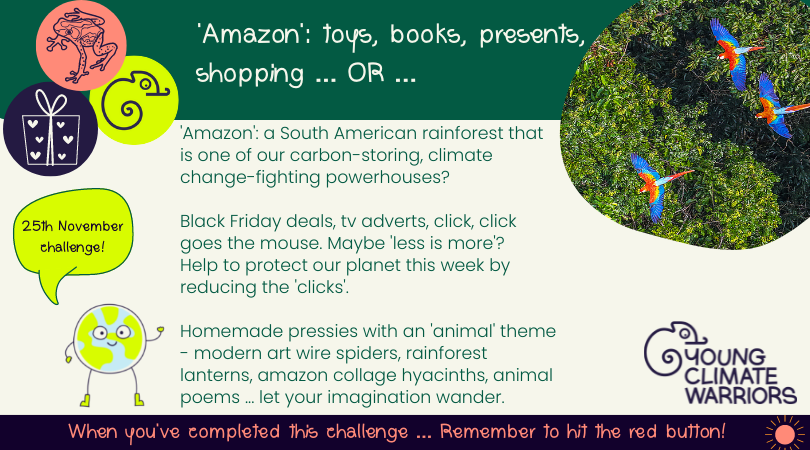 